Client Support Services Referral Form		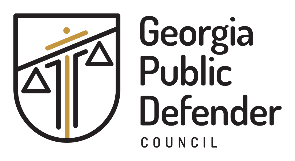 GPDC Central Office Client Support Services UnitDate submitted: Directions for Referring Public Defenders: Please determine if your client wishes to have the assistance of a Client Services Specialist on their case. Complete this form, attach a signed Informed Consent Form, Permission to Share, and any other supporting documents submit to CSSU@gapubdef.org as early as possible. We expect that you have interviewed your client and have thoroughly reviewed their case information prior to determining if they are eligible for a referral to the Unit (see eligibility criteria below).Once the referral has been received, it will be screen for eligibility. Cases that are accepted will be assigned to a Specialist within 24 hours.Client Support Services Eligibility Checklist(All must be CORRECT for participants to be eligible for services)Client Support Services Eligibility Checklist(All must be CORRECT for participants to be eligible for services)Client Support Services Eligibility Checklist(All must be CORRECT for participants to be eligible for services)Client Support Services Eligibility Checklist(All must be CORRECT for participants to be eligible for services)Client Support Services Eligibility Checklist(All must be CORRECT for participants to be eligible for services)Has a charge that could result in jail or prison timeCorrectCorrectIncorrectDon’t know	Is currently represented by a Public DefenderCorrectCorrectIncorrectDon’t know	Does not have a pending case(s) in other jurisdictionsCorrectCorrectIncorrectDon’t know	Does not have a hold from another county/state/or ICECorrectCorrectIncorrectDon’t know	*If ANY item is marked “incorrect”, please explain: 	*If ANY item is marked “incorrect”, please explain: 	*If ANY item is marked “incorrect”, please explain: 	*If ANY item is marked “incorrect”, please explain: 	*If ANY item is marked “incorrect”, please explain: 	Client Information:     Client Information:     Client Information:     Client Information:     Client Information:     Full Name: Full Name: DOB: DOB: DOB: Sentencing guidelines (if applicable): Sentencing guidelines (if applicable): Sentencing guidelines (if applicable): Sentencing guidelines (if applicable): Sentencing guidelines (if applicable): Next Court Hearing Date: Next Court Hearing Date: Hearing time: Hearing time: Hearing time: Court hearing location: Court hearing location: Court hearing location: Court hearing location: Court hearing location: Public Defender InformationPublic Defender InformationPublic Defender InformationPublic Defender InformationPublic Defender InformationAlternate Public Defender Office Location: Alternate Public Defender Office Location: Alternate Public Defender Office Location: Alternate Public Defender Office Location: Alternate Public Defender Office Location: Attorney’s Name: Attorney’s Name: Preferred Communication: Preferred Communication: Preferred Communication: Direct Phone: Direct Phone: Work Email: Work Email: Work Email: Supporting Documents Attached:	Supporting Documents Attached:	Supporting Documents Attached:	Supporting Documents Attached:	Supporting Documents Attached:	Police Report     YES     NOPolice Report     YES     NOPolice Report     YES     NOPolice Report     YES     NOPolice Report     YES     NOClient’s Criminal History     YES     NOClient’s Criminal History     YES     NOClient’s Criminal History     YES     NOClient’s Criminal History     YES     NOClient’s Criminal History     YES     NO